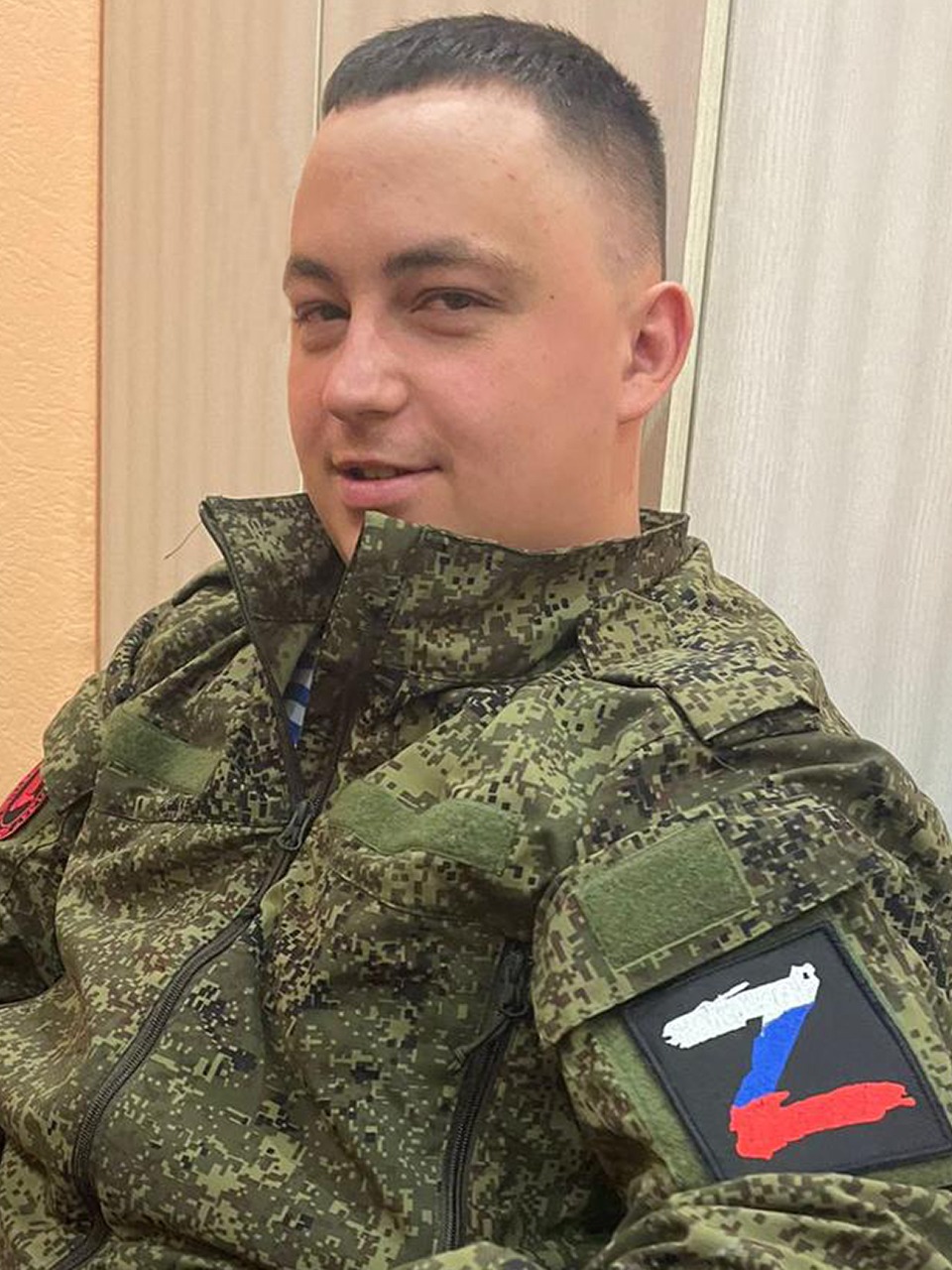 Иван Сергеевич Свирщук        Иван родился 14 августа  1999  года  в поселке Кетском Пировского округа, рос в многодетной семье, в поселке  его вспоминают как очень доброго и отзывчивого человека, активного, открытого.        30 сентября 2022 года Иван был мобилизован на СВО. Несмотря на молодость,  вместе с товарищами бился с неофашистской нечистью  на передовой, защищая Родину, отстаивая интересы страны, ее  независимость и свободу.     В апреле 2023 года, будучи в отпуске на малой родине,  Иван забегал в родную школу,  делился планами на будущее.   Кто бы тогда мог подумать, что эта встреча была последней… На взлете оборвалась молодая жизнь.                                                                                                                         Иван погиб 13 сентября 2023 года в боях в Запорожской области как настоящий мужчина, защитник Отечества.Похороны младшего сержанта, танкиста Ивана Сергеевича Свирщука состоялись                              с воинскими почестями на кладбище в поселке Кетском 23 сентября 2023 года. 